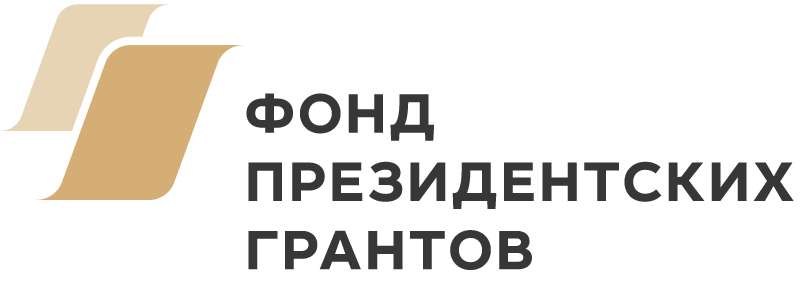 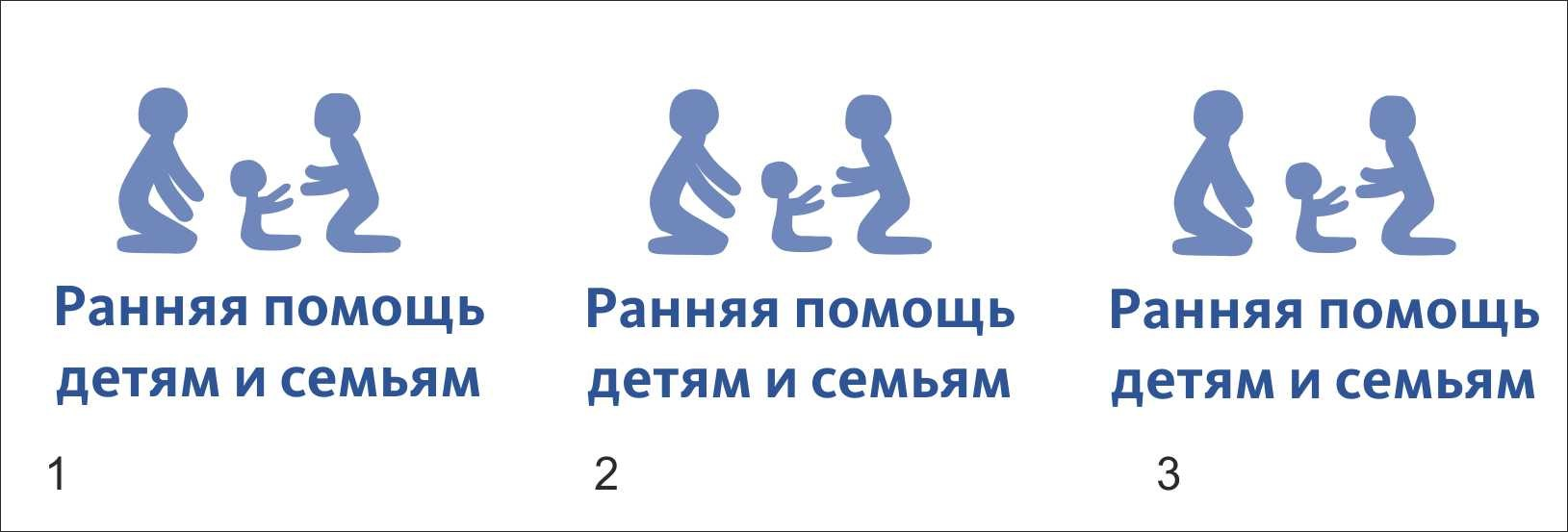 Тульская региональная научно-практическая конференция с межрегиональным участием«Становление системы ранней помощи в Тульском регионе на основе современных подходов и технологий»22-24 октября 2018 года, г.Тула, SK Royal Hotel TulaОрганизаторы:Некоммерческое партнерство детских психологов и коррекционных педагогов по оказанию профессиональной помощи детям с особенностями развития «Содействие», Тула, совместно с: - Государственным учреждением Тульской области «Социально-реабилитационный центр для несовершеннолетних №1»- Государственным учреждением здравоохранения Тульской области «Центр детской психоневрологии»- Муниципальным учреждением дополнительного образования «Центр психолого-педагогического и социального сопровождения» г.Тулыпри поддержке: Фонда президентских грантов на развитие гражданского общества;Правительства Тульской области;Ассоциации профессионального сообщества и родительских организаций по развитию ранней помощи в РФ; а также АНО ДПО «Санкт-Петербургский институт раннего вмешательства»;РБОО «Центр лечебной педагогики»;22 октября, понедельник10.00-11.00 – регистрация участников 
11.00 -13.30 - пленарное заседание, зал «Москва». Приветственное слово: М.В.Левина - заместитель председателя Правительства Тульской областиПриветственное слово: Н.А.Зыкова – Уполномоченный по правам ребенка в Тульской области Е.Ю.Клочко, председатель Ассоциации по развитию ранней помощи, президент Всероссийского общества родителей детей-инвалидов, сопредседатель Координационного совета Общественной палаты РФ, член Совета по вопросам попечительства в социальной сфере при Правительстве РФ, к.т.н., Москва. Актуальное положение и перспективы развития ранней помощи в регионах РФЛ.В.Самарина, директор АНО ДПО «Санкт-Петербургский институт раннего вмешательства», председатель Экспертного совета Ассоциации по развитию ранней помощи в РФ, Санкт-Петербург. Ресурсно-методическое сопровождение развития ранней помощи в регионах РФ в соответствии принципами и подходами раннего детского вмешательства А.Л.Битова, президент РБОО «Центр лечебной педагогики», член Совета по вопросам попечительства в социальной сфере при Правительстве РФ, Москва. Ранняя помощь - первое и основное условие   процесса деинституализации в системе помощи детям  с нарушениями развитияИ.А.Щербакова, заместитель министра - директор департамента социальной политики ТО. Формирование системы ранней помощи в Тульском регионе на принципах межведомственного взаимодействияС.В.Гусева, председатель правления НП «Содействие», Тула, член Экспертного совета Ассоциации по развитию ранней помощи в РФ, к.т.н. Построение современной ранней помощи, основанной на концептуальных принципах. Место профессиональной некоммерческой организации В.А.Жеребцова, директор  Центра детской психоневрологии, Тула, главный внештатный специалист по медицинской реабилитации детей, в т.ч. детей-инвалидов в ЦФО, д.б.н. Опыт развития системы ранней помощи в учреждениях здравоохранения Тульской областиС.М.Дождева, педагог-психолог службы ранней помощи ГУ ТО «Социально-реабилитационный центр для несовершеннолетних №1», Тула, к.пс.н. Построение партнерских отношений с семьями как основа реализации программ ранней помощи детям О.В.Панферова, директор МБУ ДО «Центра психолого-педагогического и социального сопровождения», Тула, к.пс.н. Этапы становления службы ранней помощи в контексте программы развития центра: итоги, задачи, перспективы13.30-14.30 - обед
14.30-17.00 – работа секцийСекция 1, зал «Москва». Организация ранней помощи в регионе. Модели, межведомственное взаимодействие, профессиональное обеспечение. Модераторы: Клочко Е.Ю. (Москва), Щербакова И.А. (Тула), Гусева С.В. (Тула)Мухамедрахимов Р.Ж., д.пс.н., профессор, заведующий кафедрой психического здоровья и раннего сопровождения детей и родителей, СПбГУ, С.Петербург. Международный опыт оказания ранней помощи ребенку и семье - видеозапись доклада на межрегиональной конференции по реализации Концепции развития ранней помощи в РФ до 2020 года в Общественной палате РФ, март 2017 годаКовалева Г.П. ГУ ТО СРЦН №1, Тула. Региональный ресурсный центр по ранней помощи на базе социально-реабилитационного центра: опыт создания и перспективы развитияАксенова О.Ж., Павлова С.В. Многопрофильный реабилитационный центр для детей, Архангельскк.пс.н., Модель развития раннего вмешательства в г. Архангельске и Архангельской областиМатвеева О.М. РОО «Красноярский центр лечебной педагогики», Красноярск. Развитие системы ранней помощи в Красноярском краеБагарадникова Е.В. РОО «Контакт», Москва. «Родительская приемная». Опыт родительских организаций Москвы в создании системы помощи детям с аутизмом и другими ментальными нарушениямиСоловьева И.А. Тульское отделение ВОРДИ. Родительский запрос на оказание ранней помощи. Ожидания и реальностьПайкова А.М. Центр лечебной педагогики, Москва. Развивающий уход в работе с детьми, имеющими тяжелые множественные нарушения развитияСоловьева Ж.А. МБУ ДО «Центр ППСС», Тула. Организация деятельности службы ранней помощи на базе Центра ППСС во взаимодействии с общественными организациямиГусева С.В. НП «Содействие», Тула. Реализация современных программ профессионального совершенствования для становления и развития ранней помощи в регионе23 октября, вторник9.00-12.30 - посещение базовых служб ранней помощи региона группой участников конференции:
9.00 -9.50 - Государственное учреждение здравоохранения «Тульский центр детской психоневрологии» (ул.Бундурина, 43)10.20 – 11.05 - Государственное учреждение Тульской области «Социально-реабилитационный центр для несовершеннолетних №1» - региональный ресурсный центр  ранней помощи (ул.Калинина, 20, к.3)11.30 – 12.30 – Муниципальное бюджетное учреждение дополнительного образования «Центр психолого-педагогического и социального сопровождения» г.Тулы (ул.Демидовская, 70, к.2)11.00-12.30 –работа информационного центра конференции - для ее участников и СМИ – фойе у входа в зал «Москва» отеля SK Royal Hotel Tula13.00-15.00 работа секций, часть 1Секция 2, зал «Калуга». Применение современных подходов и технологий ранней помощи детям с различными нарушениями развития. Модераторы: Самарина Л.В. (Санкт-Петербург), Битова А.Л. (Москва). Гусева С.В. (Тула)Самарина Л.В. АНО «Институт раннего вмешательства», Санкт-Петербург. Научные основы построения ранней помощи семьям. Технологии кейс-менеджментаГриднева О.В. ГУ ТО СРЦН №1, Тула. Ранняя помощь детям с нарушениями слуха: функциональный подходАксенова О.Ж. Архангельск, МРЦ для детей. Раннее вмешательство для детей с ТМНР: коммуникация через телоБогданова Ю., Лучникова А., Ульянова Н. Программа «Уверенное начало», Москва. Как меняется отношение родителей к развитию детей с ТМНР в рамках программы домашнего визитирования "Уверенное начало" (спаренный доклад)Лазарева Е.В. НП «Содействие», Тула. Внедрение подходов и методик развивающего ухода в отделении милосердия Головеньковского  ДДИ Соловьева Ж.А. МУ ДО ЦППСС, Тула. Развитие коммуникативных навыков у детей с расстройствами аутистического спектра с применением средств альтернативной коммуникацииПотупикова Н.В., Фоменко Н.Н., Басова С.В. ГОУ «Новомосковский детский сад для детей с ОВЗ». Первый опыт помощи младенцу с синдромом Дауна в службе ранней помощи на базе дошкольного учрежденияСапожникова Г.П. НП «Содействие». Алгоритм построения работы с детьми раннего возраста - от направления из Центра детской психоневрологии до лекотеки ЦППСС и дошкольного учрежденияСекция 3, зал «Ярославль». Практика реализации услуг ранней помощи во взаимодействии с семьями. Модераторы: Клочко Е.Ю. (Москва), Щербакова И.А. (Тула), Ковалева Г.П. (Тула)Обимаха Д. АНО «Институт раннего вмешательства», Санкт-Петербург. Программы для родителей,  реализуемые Институтом раннего вмешательстваДождева С.М. ГУ ТО СРЦН №1, Тула. Построение партнерских отношений с семьей в службе ранней помощиСенченкова О.И., Овчинникова М.Р. НП «Содействие», МУ ДО ЦППСС, Тула. Опыт работы по программе «EarliBird» («Ранняя пташка») Национального Общества Аутизма ВеликобританииПросветова Е.В. Центр лечебной педагогики, Москва. Работа с детьми от 0 до 3 лет в программе «Родители и дети»Руднева Ю.В. ГОУ ДО Центр «Помощь», Тула. Организация работы групп адаптации к детскому саду детей с ОВЗ во взаимодействии с семьямиМорева Ю.В. МРЦ для детей, Архангельск. Супружеский тренинг для пар, воспитывающих детей с нарушениями развития в условиях загородного лагеряЕремина А.Е. ТРОО «Маленькая страна– Мы есть», Тула. Информационная поддержка родителей в рамках программы «Ранняя пташка»Копылова Н.В. ТРОО «Маленькая страна – Мы есть», Тула. Обучение взаимодействию с детьми в рамках игровой деятельности15.00-15.30 - кофе-пауза15.30-17.30 работа секций, часть 2Секция 4, зал «Калуга». Организация современной ранней помощи в системе здравоохранения.15.30-17.30 Секция 4, зал «Калуга». Организация современной ранней помощи в системе здравоохранения.Модераторы: Клочко Е.Ю. (Москва), Харитонов Д.В. (Тула), Жеребцова В.А. (Тула) 1.	Михалькова Н.В. ГУЗ «ТГКБСМП им.Д.Я.Ваныкина», Тула. Структура заболеваний нервной системы у недоношенных детей разных сроков гестации, возможности раннего вмешательства2.	Максименко А.А. ГУЗ «Центр детской психоневрологии», Тула. Прогностическая значимость оценки генерализованных движений новорожденных по методу Прейхтла для раннего выявления нарушений и профилактики неврологической инвалидности3.	Корнилова И.Ю. ГУЗ «Центр детской психоневрологии», Тула. Тактика ведения детей с нарушениями глотания и питания в возрасте до 3 лет в ГУЗ ТО «Центр детской психоневрологии»4.	Ушакова С.Г. ГУЗ «Центр детской психоневрологии», Тула. Современные аспекты физической реабилитации. Как правильно? Поиск оптимальной модели реабилитации детей с двигательными нарушениями.5.	Федотова А.С. ГУЗ «Центр детской психоневрологии», Тула. Говорить с неговорящим ребенком: возможности альтернативной коммуникации. Медицинские, психологические и социальные аспекты взаимодействия с семьей.6.	Примакова А.Е. Центр лечебной педагогики, Москва. Медицинское сопровождение детей с множественными нарушениями развития. Аспекты паллиативной помощи в раннем возрасте7.	Мартынова Т.Ю. ГУЗ ТО «Тульский областной специализированный дом ребенка для детей с органическим поражением ЦНС с нарушением психики №1». Организация ранней психолого-педагогической помощи детям, оставшимся без попечения родителей в условиях ГУЗ ТО «Тульский областной специализированный дом ребенка для детей с органическим поражением ЦНС с нарушением психики №1»8.	Реутова О.И. ГУЗ ТО «Тульский областной специализированный дом ребенка для детей с органическим поражением ЦНС с нарушением психики №1». Особенности коррекционно-развивающей работы с детьми раннего возраста с тяжелыми и множественными врожденными пороками в развитии в условиях паллиативного отделения ГУЗ ТО «Тульский областной специализированный дом ребенка для детей с органическим поражением ЦНС с нарушением психики №1
Секция 5, зал «Ярославль». Ранняя помощь детям с аутистическими расстройствами с применением аутизмспецифичных подходов. Модераторы: Битова А.Л. (Москва), Багарадникова Е.В. (Москва), Панферова О.В. (Тула)Конни Казари, профессор факультета развития человека и психологии Калифорнийского университета, Лос-Анжелес, США. Программы раннего вмешательства для детей с РАС – видеозапись доклада на Форуме Фонда «Обнаженные сердца» «Каждый ребенок достоин семьи»Краснова А.А., Пинкальская Е.В. МУ ДО ЦППСС, Тула, НП «Содействие». Оказание специализированной помощи детям с расстройствами аутистического спектра раннего возраста. Современные подходы и технологии. VB-MAPP как инструмент диагностики и построения индивидуальной программы развития (спаренный доклад)Богорад П.Л., Кулешова И.И. РОО «Контакт», Москва. Практические приемы обучения семей взаимодействию с детьми с нарушениями развития в раннем возрасте (спаренный доклад)Уханева Е.А. ГОУ ДО «Центр «Помощь», Тула. Опыт реализации индивидуальной программы ранней помощи ребенку с РАС и его семьеРыжова С.В. МУ ДО ЦППМС, Алексин. Использование ресурсов ППМС-центра и ПМПК в раннем выявлении и сопровождении детей с расстройствами аутистического спектраСоловьева Ж.А., Пинкальская Е.В.  МБУ ДО «Центр ППСС», Тула, НП «Содействие». Взаимодействие с родителями, воспитывающими детей с расстройствами аутистического спектра в процессе оказания ранней помощи17.30-18.00 - подведение итогов конференции, зал «Ярославль»24 октября, средаКультурная программа. Экскурсия по городу, поездка в Ясную ПолянуГости конференции: представители научных центров Москвы, С.-Петербурга; служб ранней помощи Москвы, Архангельска, Красноярска и др.